Escuela Horseshoe Bend 2022-2023Escuelas de Horseshoe BendConstruyendo estudiantes hoy para un futuro mejor mañana. ¡Aprendemos juntos! La creatividad debe fomentarse en el entorno de aprendizaje.Las altas expectativas conducen a un mejor rendimientoEl aprendizaje es un proceso que dura toda la vida.Todas las personas merecen igualdad de oportunidadesLos educadores son modelos a seguir.La escuela debe esforzarse por ser positiva, entusiasta, solidaria e incluir a las partes interesadas.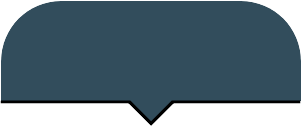 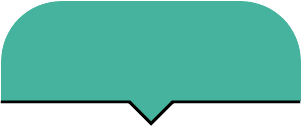 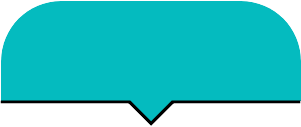 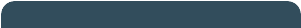 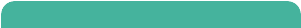 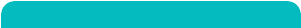 Proporcionar a los estudiantes una instrucción individualizada y de alta calidad adaptada a sus necesidades específicas. Proporcione a las partes interesadas una comunicación continua, clara y concisa.Proporcionar a los profesores un desarrollo profesional basado en datos y en la investigación. Utilice datos de referencia y datos de monitoreo de progreso para brindar instrucción de alta calidad adaptada a las necesidades específicas de cada estudiante. Aumente la preparación universitaria y profesional al proporcionar una amplia gama de ofertas de cursos a través del aprendizaje a distancia ACCESS, la inscripción doble y la educación técnica profesional. Promover una mayor participación de los padres mediante el uso de una plataforma de comunicación efectiva paralos em. Aumentar la colaboración entre la escuela y las partes interesadas.Utilice múltiples formas de datos para determinar las necesidades de aprendizaje profesional de los maestros. Utilizar el desarrollo profesional integrado en el trabajo para aumentar la capacidad entre los maestros. Monitoreo del progreso y datos de referenciaDatos de inscripción al cursoEncuesta anual para padresMonitoreo del progreso y datos de referenciaObservaciones del profesor